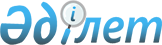 О признании утратившим силу постановления Кабинета Министров Республики Казахстан от 10 марта 1995 года № 238 "Об утверждении Положения о Национальном музейном фонде Республики Казахстан"Постановление Правительства Республики Казахстан от 18 октября 2013 года № 1107      Правительство Республики Казахстан ПОСТАНОВЛЯЕТ:



      1. Признать утратившим силу постановление Кабинета Министров Республики Казахстан от 10 марта 1995 года № 238 «Об утверждении Положения о Национальном музейном фонде Республики Казахстан».



      2. Настоящее постановление вводится в действие со дня подписания.      Премьер-Министр

      Республики Казахстан                       С. Ахметов
					© 2012. РГП на ПХВ «Институт законодательства и правовой информации Республики Казахстан» Министерства юстиции Республики Казахстан
				